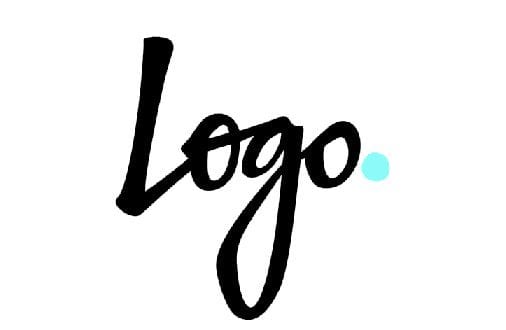 BROW LAMINATIONTRAINING GUIDE 